4.3. Делопроизводитель регистрирует выдачу личного дела в   “Книге движения личных дел воспитанников”.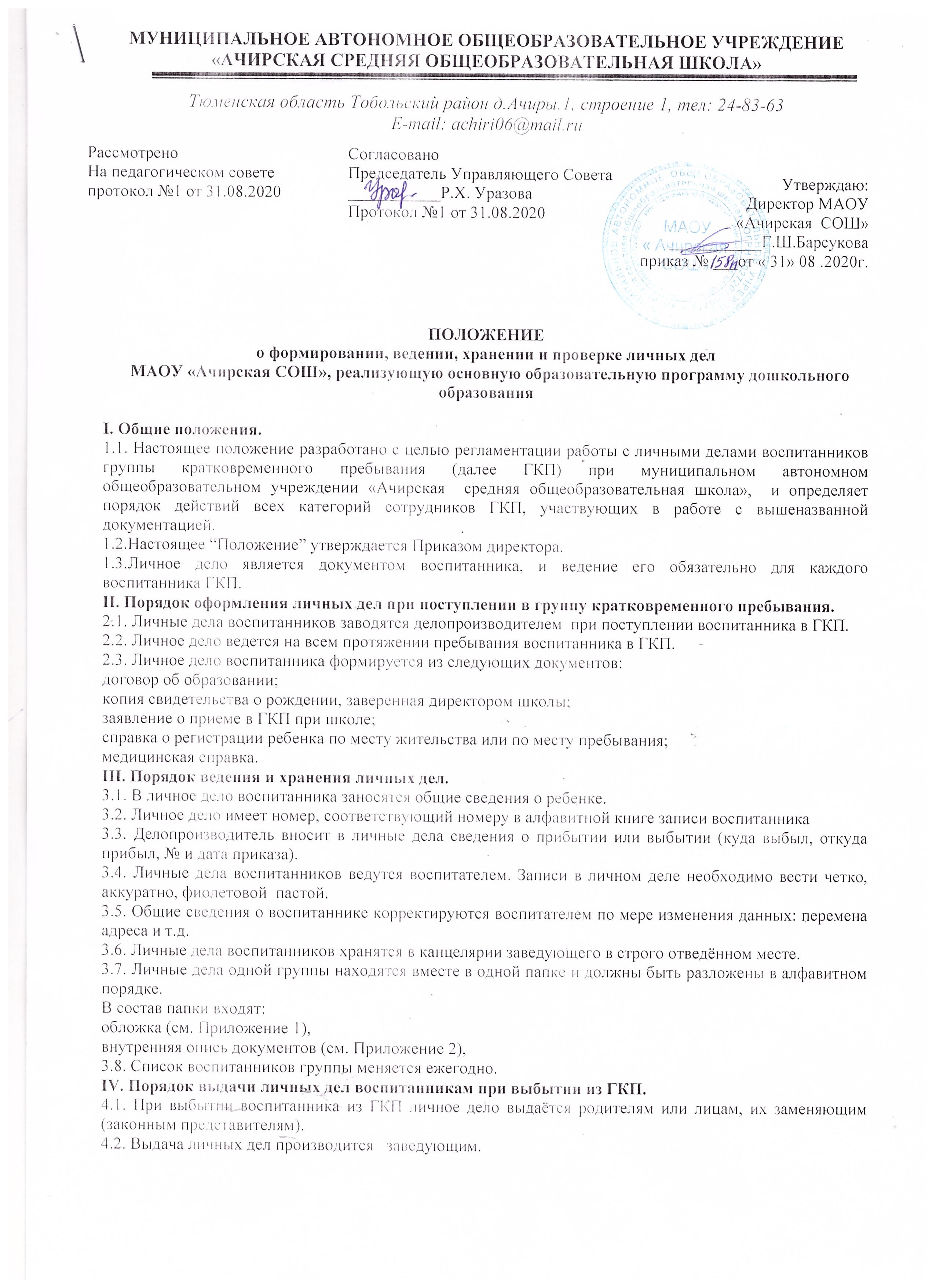 4.4. Выдача личных дел осуществляется после выполнения родителями (законными представителями)  следующих обязательств:подать на имя заведующего филиалом  заявления;4.5. При выдаче личного дела Делопроизводитель оформляет запись в алфавитной книге о выбытии воспитанника.4.6. Личные дела воспитанников выбывших в школу или выбывших по иным причинам Делопроизводитель передает в архив. По выбытии детей из ГКП личное дело воспитанника хранится в ОУ 3 года.V. Порядок проверки личных дел воспитанников.5.1. Контроль, за состоянием личных дел осуществляется делопроизводителем и заведующим  филиалом.5.2. Проверка личных дел воспитанников осуществляется по плану  в начале учебного года. В необходимых случаях, проверка осуществляется внепланово, оперативно.5.3. Цели и объект контроля – правильность оформления личных дел воспитанников.5.4. По итогам проверки,  готовят справку с указанием замечаний.5.5. По итогам справки, директор школы  вправе издать приказ за ответственное, добросовестное и аккуратное ведение личных дел воспитанников воспитателям объявляется благодарность. В случае выявления недостатков работа воспитателя ставится на индивидуальный контроль заведующим. В данном случае,  воспитатель обязан предоставить объяснительные о причинах  недобросовестного отношения к ведению личных дел воспитанников, и исправлении замечаний. За систематические грубые нарушения личных дел воспитанников заведующий вправе объявить воспитателю замечание, снять стимулирующие выплаты.Приложение 1Образец оформления обложки папки, в которой хранится личное дело ребенка                                      МАОУ «Ачирская СОШ» ЛИЧНОЕ ДЕЛО  №  ____________________________________________________Ф.И.О.  ребенка,                  ____________________________________________дата рождения                           _____________________________________________ Ф.И.О.  родителей (законных представителей)Приложение 2Образец оформления внутренней описи документов для формирования личных дел ОПИСЬдокументов, имеющихся в личном деле________________________________________________________________Ф.И.О.  ребенка,Личное дело сформировано:__________________________дата   подпись№п/пНаименование документаДата включения документа в личное делоКоличество листовДата изъятия документаКем изъят документ, и по какой причине